     СОВЕТ  КУРСКОГО  МУНИЦИПАЛЬНОГО  ОКРУГА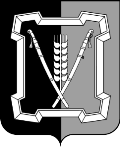 СТАВРОПОЛЬСКОГО КРАЯРЕШЕНИЕ26 марта 2024 г. 		              ст-ца Курская 				           № 638Отчет о результатах деятельности главы Курского муниципального округа Ставропольского края и администрации Курского муниципального округа  Ставропольского края за 2023 годВ соответствии с частью  6 статьи 29 Устава Курского муниципального округа Ставропольского края, заслушав отчет главы Курского муниципального округа Ставропольского края о результатах его деятельности и деятельности администрации за 2023 год,        	Совет  Курского муниципального округа Ставропольского краяРЕШИЛ:1. Принять к сведению прилагаемый отчет о результатах деятельности главы Курского муниципального округа Ставропольского края и администрации Курского муниципального округа Ставропольского края за 2023 год и признать работу главы Курского муниципального округа Ставропольского края и администрации Курского муниципального округа Ставропольского края за 2023 год удовлетворительной.  2. Обнародовать «Отчет о результатах деятельности главы Курского муниципального округа Ставропольского края  и администрации  Курского  муниципального округа Ставропольского края за 2023 год» путем размещения  его текста  на  информационных стендах, расположенных в здании администрации Курского муниципального округа, в зданиях территориальных отделов администрации округа, на официальном сайте администрации  Курского муниципального округа, (https://kurskiy26. gosuslugi.ru/, раздел  «Совет/Решения  совета).3. Настоящее решение вступает в силу со дня его подписания.Председатель Совета Курскогомуниципального округа     Ставропольского края                                                                      А.И.ВощановПриложениек решению Совета  Курского муниципального округа  Ставропольского края                                                                            от 26 марта 2024 г. № 638    ОТЧЕТо результатах деятельности главы Курского муниципального округа Ставропольского края и администрации Курского муниципального округа Ставропольского края за 2023 годУважаемые депутаты, коллеги, присутствующие!Сегодня мы собрались на традиционное совещание по подведению итогов нашей совместной работы за минувший год. Это позволяет нам обобщить наши успехи и достижения, а так же наметить планы на будущее. Одной из основных составляющих условий и предпосылок для устойчивого экономического роста является состояние бюджетной системы нашего округа.Исполнение доходов консолидированного бюджета округа составило в сумме 2 719,03 млн. рублей. В доходную часть бюджета округа поступило собственных доходов 380 521,18 тыс. рублей  или 122,5 % к уровню прошлого года (2022 г. 310 586,66 тыс. руб.).Расходная часть бюджета составила 2 737,76  млн. рублей.  На финансирование мероприятий муниципальных программ за счет всех источников финансирования были предусмотрены средства в объеме 2 952,83 млн. рублей, кассовое исполнение мероприятий программ составило 2 608,21 млн. рублей (88,3 % от предусмотренного финансирования).Для нужд муниципальных заказчиков проведено 157 конкурентных процедуры отбора поставщиков. Общая стоимость начальных (максимальных) контрактов составила 498,00 млн. рублей. Фактическая стоимость контрактов по результатам торгов сложилась в объеме 422,00 млн. рублей. Экономия бюджетных средств - 76,00 млн. рублей. Реализация планов социально-экономического развития нашего округа, несомненно, требует привлечения инвестиций.В минувшем году на территории округа реализовано 2 инвестиционных проекта:в сфере сельского хозяйства - «Орошаемый участок площадью 560,9 га на землях ООО СХ «Стодеревское», инвестором является Общество с ограниченной ответственностью семеноводческое хозяйство «Стодеревское» стоимость инвестиционного проекта 122,67 млн. рублей, срок реализации 2022-2023 гг.в сфере пищевой и перерабатывающей промышленности - «Строительство мукомольного комбината производительностью 150 т/сутки» инвестором является ООО «Мука Ставропольская», стоимость инвестиционного проекта 200,0 млн. рублей,  срок реализации 2023г.Объем инвестиций в экономику  округа с учетом субъектов малого и среднего предпринимательства составил 2 072,85 млн. рублей или 123 процента к уровню прошлого года (2022 г. 1 684,3 млн. рублей).  Инвестиции были направлены на строительство и реконструкцию зданий, приобретение основных  средств предприятиями и организациями округа. Было введено 11 993 кв. м общей площади жилых помещений, или 134,3 процента к уровню прошлого года (2022 г. 8 927 кв. м). Разрешений и уведомлений на строительство и реконструкцию выдано 14 единицы (2022 г. 164), разрешений и уведомлений на ввод объектов в эксплуатацию 18 единиц (2022 г. 118).Развитие экономики нашего округа напрямую зависит от развития бизнеса.В различных сферах экономики осуществляют хозяйственную деятельность 5 336 субъектов малого и среднего предпринимательства, в том числе: 4 средних предприятия, 8 малых и 56 микро предприятий, 815 индивидуальных предпринимателя, 266 крестьянских (фермерских) хозяйств и 4 187 самозанятых граждан. В 2023 году число самозанятых граждан увеличилось на 1020 человек.Объём отгруженных товаров собственного производства, выполненных работ и услуг собственными силами составил 1 900,22 млн. рублей, что на 12,0 процентов меньше предыдущего года (2022 г. 2 159,59 млн. руб.).  В округе действуют 14 цехов в сфере обрабатывающего производства: 7 мельниц, 5 пекарен,1 консервный завод и 1 мебельный цех. За 2023 год местными производителями выработано 12,5 тыс. тонн муки, что составило 55,3 процента к уровню прошлого года (2022 г. 22,6 тонн). Хлеба и хлебобулочной продукции произведено 447,2 тонн, что составило 85,1 процентов к уровню прошлого года (2022 г. 525,1 тонн).Объём розничного товарооборота составил 786,63 млн. рублей, или 115,7 процента к уровню прошлого года (2022 г. 679,98 млн. рублей). Общий объем всех продовольственных товаров, реализованных в границах муниципального округа составил 1 021,6 млн. рублей, или 110,0 процентов к уровню прошлого года (2022 г. 928,67 млн. рублей).Оборот общественного питания составил 65,31 млн. рублей, что составило 100,8 процента к уровню прошлого года (2022 г. 64,81 млн. рублей).Населению оказано платных услуг на сумму 605,02 млн. рублей или 110,0 процентов к уровню прошлого года (2022 г. 550,06 млн. рублей).Среднемесячная номинальная начисленная заработная плата работников предприятий и организаций округа за отчетный период выросла по сравнению с 2022 годом на 6,8 % и составила 39 246,1 рублей (2022 г. -36 744,70 рубля).Число официально зарегистрированных безработных по состоянию на 01 января 2024 г. составило 191 человек, уровень регистрируемой безработицы снизился с 0,88 % до 0,58 %.Проведено5 ярмарок вакансий, в которых приняли участие 23 работодателя и 501 человек из числа ищущих работу. По итогам ярмарок удалось трудоустроить 287 человек (2022 г. 384 человека).В рамках оказания государственной социальной помощи малоимущим гражданам на основании социального контракта по направлению «Поиск работы» заключено 30 контрактов. Сельскохозяйственное производство является одним из самых важных секторов экономики округа, состояние и уровень развития которого во многом предопределяют социально-экономическую ситуацию, оказывают непосредственное влияние на благополучие территории.Валовой сбор зерновых и зернобобовых культур по сельхозпредприятиям округа составил 153,4 тыс. тонн или 79,4 процентов к уровню прошлого года (2022 г. 193,1 тыс. тонн). Средняя урожайность зерновых и зернобобовых культур в среднем получена в размере 19,5 ц/га (2022 г. 26,4 ц/га).Поголовье крупного рогатого скота составило 16 879 голов, что составило 101,3 процентов к уровню прошлого года (2022 г. 16 653 голов).Поголовье овец 110,1 тыс. голов, или 105,6 процентов к уровню прошлого года (2022 г. 104,2 тыс. голов). Произведено мяса всех видов 7 700,8 тонн или 100,0 процентов к уровню прошлого года.Устойчивое развитие сельских территорий невозможно без эффективного функционирования дорожной сети. В отчетном периоде проделана большая работа в сфере дорожного хозяйства. В 2023 году на территории Курского муниципального округа Ставропольского края выполнен ремонт 35-ти автомобильных дорог общего пользования местного значения в асфальтобетонном исполнении общей протяженностью 30,753 км, на сумму 287 496 659,83 рублей, из них:районного значения:подъезд к хутору Привольный от автомобильной дороги «Моздок – Курская»;подъезд к поселку Ровный от автомобильной дороги «Моздок - Курская»;подъезд к пос. Трудовой;ст-ца Курская:ул. Халецкого (от ул. Новая до ул.  Березовая); пер. Майский (от ул. Калинина до ул. Балтийская);ул. Восточная(от ул. Речная);ул. Подгорная (от ул. Буденного до ул. Промышленная);ул. Акулова (от пер. Октябрьский до ул. Щербакова);ул. Интернациональная (от дома № 2 до пер. Свободный);ул. Интернациональная (от ул. Щербакова до ул. Березовая);по пер. Пролетарский (от № 1а до дома № 6);ул. Комарова (от дома № 1б до ул. Подгорная);ул. Маяковского (от улицы Калинина);пер. Пролетарский (от ул. Халецкого до дома № 65);ул. Льва Толстого;ул. Виноградная (от ул. Восточная до ул.Льва Толстого);ст-ца Стодеревская:ул.Советская (от «Дома культуры»);ул. Щербакова (от ул. Гагарина до ул. Каюшникова);ул. Терешковой (от ул. Щербакова);пер. Титова (от ул. Гагарина);с. Ростовановское:ул. Ленина (от автодороги «Подъезд к с. Ростовановское от автодороги Новопавловск-Курская»);ул. Береговая (от дома №1 до дома № 19);ул. Ленина (от дома №16 до дома №38);с. Эдиссия:ул. Степная (от дома № 175 по ул. Миронова до поворота на ул. Рубена Атанасова);ул. Пушкина (от ул. Свердлова) и часть ул. Степная (от ул. Ленина до ул. Миронова);ул. Комсомольская (от автомобильной дороги «Курская-Каясула»);п. Ага-Батыр:ул. Школьная (от ул. Гагарина);ул. Ленина в п. Ага-Батыр (от ул. Комсомольской до ул. Южная);п. Балтийский:ул. Урожайная;ул. Никулиной (от ул. Черемушки);с. Русское:ул. Новая (от ул. Школьная до ул. Новая, 30а) (этап 2);ул. Степная;с. Серноводское:ул. им. А.Т. Туркинова;ст-ца Галюгаевская:ул. Ленина;с. Уваровское:ул. Торговая (от автомобильной дороги регионального значения Стодеревская-Серноводское-Уваровское)В 2023 году на округа выполнялись работы по реконструкции автомобильной дороги Ага-Батыр Дыдымкин протяженностью 10,43306 км, на сумму 445 085,06 тыс. рублей. По итогу за 2023 год реконструировано 8,58306 км дороги с учетом строительного контроля и авторского надзора на сумму 312 290,99 тыс. рублей.На территории округа предоставлены субсидии на обеспечение пассажирских перевозок по 4 муниципальным маршрутам на общую сумму 2 677,48 тыс. рублей.В 2023 мы участвовали в федеральных и государственных программах, а так же национальных проектах.По национальному проекту «Культура», в рамках реализации регионального проекта «Культурная среда» проведена модернизация районной детской библиотеки на сумму 5 000,00 тыс. рублей. За эти средства приобретена мебель, компьютерная техника, оборудование, книги.В рамках регионального проекта «Современная школа» с 1 сентября 2023 года начали работу три Центра образования естественнонаучной и технологической направленностей «Точка роста» на базе МКОУ «СОШ № 9», МКОУ «СОШ № 11» и МКОУ «СОШ № 17 имени А.Т. Туркинова». На эти цели из муниципального бюджета было выделено 6 596,12 тыс. рублей. В рамках реализации регионального проекта «Цифровая образовательная среда» 2 общеобразовательные организации: МКОУ «СОШ № 6» и МКОУ «СОШ № 8» получили современное компьютерное оборудование. Для внедрения цифровой образовательной среды за счет средств местного бюджета были отремонтированы кабинеты на сумму 2 038,25 тыс. рублей и приобретена мебель на сумму 689,00 тыс. рублей.В рамках национального проекта «Демография», подпрограммы «Развитие дошкольного и общего образования» государственной программы Российской Федерации «Развитие образования» осуществляется строительство дошкольного образовательного учреждения на 160 мест по ул. Ленина в с. Ростовановском, на сумму 213 249 350, 52 тыс. рублей. Ввод в эксплантацию планируется до 31 марта 2024 г.В рамках государственной программы «Социальная поддержка граждан» произведены выплаты социальных пособий 12 267 гражданам (2022 г. - 16 309 гражданам) на сумму 400 022,76 тыс. рублей (2022 г. - 595 625,67 тысяч рублей).В рамках регионального проекта «Финансовая поддержка семей при рождении детей» произведены выплаты 434 гражданам на сумму 68 579,40 (2022 г. - 171 533,84 тысяч рублей).В рамках государственной программы «Обеспечение доступным и комфортным жильем и коммунальными услугами граждан Российской Федерации» 2 молодым семьям предоставлены социальные выплаты на приобретение (строительство) жилья на общую сумму 2 080,95 тыс. рублей. В 2023 году мы принимали активное участие в реализации краевого проекта «Поддержка проектов развития территорий муниципальных образований, основанных на местных инициативах». На конкурс проектов было представлено 21 предложение, из которых было отобрано 13 проектов общей стоимостью 26 983,90 тыс. рублей: устройство на стадионе открытой спортивной площадки с уличными тренажёрами в селе Эдиссия;устройство пешеходной дорожки по ул. Кооперативная в с. Русское Курского муниципального округа Ставропольского края; устройство спортивной площадки по ул. Колхозная 4а в с. Уваровское Курского муниципального округа Ставропольского края;благоустройство территории, прилегающей к зданию Новодеревенского сельского дома культуры МБУК «Централизованная клубная система» (2 этап); устройство пешеходных тротуаров по ул. Школьная от дома № 1 до дома № 113 кв. 1 в х. Зайцев Курского муниципального округа Ставропольского края;устройство пешеходных тротуаров по улице Ленина от дома №44 до дома №166 в с. Каново Курского муниципального округа Ставропольского края;устройство спортивной площадки по улице Центральной 32 а в хуторе Привольный Курского муниципального округа Ставропольского края;устройство детской площадки в парковой зоне (2 этап) пос. Рощино Курского муниципального округа Ставропольского края; устройство тротуарной дорожки по ул. Руденко в ст. Галюгаевская Курского муниципального округа Ставропольского края; устройство детской игровой площадки по ул. Урожайной в селе Серноводское Курского муниципального округа Ставропольского края; ремонт уличного освещения пешеходной зоны по ул. Ленина и парковой зоны села Ростовановское Курского муниципального округа Ставропольского края;устройство тротуарной дорожки по улице Мира в хуторе Пролетарский Курского муниципального округа Ставропольского края;проект «Обустройство крытой сцены и зрительских мест в парковой зоне станицы Стодеревская Курского муниципального округа Ставропольского края» на данный момент находится в стадии завершения по причине нарушения подрядчиком условий контракта.Так же в рамках исполнения государственной программы Российской Федерации «Комплексное развитие сельских территорий» был реализован проект «Благоустройство зоны отдыха п. Мирный, ул. Мира 12 Курского района Ставропольского края» на сумму 3 042,23 тыс. рублей. Без нового качества демографической ситуации невозможен ни экономический, ни социальный рост. За 2023 год родилось 410 детей (2022 г. - 348 детей), умерло 451 человек (2022 г. - 490 человек), естественная убыль населения составила 41 человек (2022 г. - 142 человека) и уменьшилась по сравнению с предыдущим годом в 3,5 раза. По предварительным данным численность населения округа на 01 января 2024 г. составила 52 548 человек.Задачи социальной сферы особенно важны и значимы для нас. Одной из первостепенных является обеспечение условий для получения качественного и доступного образования.Социализация ребенка начинается с детского сада. В округе осуществляют деятельность 22 дошкольных образовательных учреждения. Дошкольным образованием охвачено 2 008 детей.По очной форме обучались 6 437 учащихся, в том числе 205 детей занимались по индивидуальным общеобразовательным программам на дому. В округе 3 учреждения дополнительного образования: МКУ ДО «Центр дополнительного образования для детей», МКУ ДО «ДЮСШ», МКУ ДО ДООЦ  «Звездный».МКУ ДО ДООЦ «Звёздный» в летний период принял 379 детей. Из них 190 детей Курского муниципального округа отдохнули по льготной путевке. Из местного бюджета на частичную оплату льготной путевки было выделено 503,23 тыс. рублей.В МБУ ДО «ЦДОД» обучаются 816 детей. Коллектив включает 30 работников учреждения. Работа ведется по направлениям: художественно-эстетическое, культурологическое, социально-педагогическое, туристско-краеведческое, техническое, спортивное. В МКУ ДО «ДЮСШ» занимаются 357 юных спортсменов, их тренируют 11 тренеров-преподавателей по направлениям: греко-римская борьба, легкая атлетика, футбол, пауэрлифтинг, волейбол, шахматы, теннис, баскетбол, бадминтон, каратэ.На основании Закона Ставропольского края от 13.06.2013 г. № 51-кз «О наделении органов местного самоуправления муниципальных районов и городских округов в Ставропольском крае отдельными государственными полномочиями Ставропольского края по назначению и выплате единовременного пособия усыновителям», произведена выплата 2 усыновителям на сумму 300,00 тыс. рублей. В Курском муниципальном округе 3 приемные семьи, в которых воспитывается 5 детей. Под опекой и попечительством находятся 56 детей.На сновании сведений, предоставленных государственным казенным учреждением «Имущественный фонд Ставропольского края» в 2023 году приобрели в собственность жилые помещения за счет средств социальной выплаты (жилищного сертификата) 5 человек, обеспечены жилыми помещениями по договорам найма специализированных жилых помещений специализированного жилищного фонда Ставропольского края. В результате комплекса мер, направленных на исполнение Указов Президента РФ средняя заработная плата педагогических работников образовательных организаций составляет:учителей общеобразовательных учреждений - 35 619,30 рублей (2022 г. - 32 376,27 рублей);педагогических работников учреждений дополнительного образования -  32 859,71 рублей (2022 г. - 32 376,67 рублей);педагогических работников дошкольного образования - 33 123,89 рубля (2022 г. - 31 524,55 рублей).В образовательных учреждениях выполнены следующие работы: устройство потолка в одном кабинете МКОУ «СОШ № 12» на сумму 311,00 тыс. рублей;замена дверей в кабинеты, укладка плитки на пол в коридоре МКОУ «ООШ № 25»  на сумму 598,62 тыс.  рублей;ремонт музея МКОУ «СОШ № 9» на сумму 378,52 тыс. рублей;ремонт цоколя МКОУ «СОШ № 4» на сумму 771,88 тыс. рублей;установка входной двери в МКОУ «СОШ № 10» и МКОУ «СОШ № 1» на сумму 210,00 тыс. рублей;установка 4-х сплит систем в модульный пищеблок в МКОУ «СОШ № 3» с. Каново на сумму 180,00 тыс. рублей;ремонт кровли в  МКДОУ № 19 «Колосок» на сумму 170,40 тыс. рублей;благоустройство двора МКДОУ № 19 «Колосок» на сумму 4 168,67 тыс. рублей;ремонт помещений в здании  МКДОУ № 8 «Теремок» на сумму 1 540,51 тыс. рублей;ремонт помещений в здании  МКДОУ № 21 «Семицветик» на сумму 7 000,00 тыс. рублей.В рамках проведение антитеррористических мероприятий было установлено ограждение территории МКОУ «ООШ № 25». На эти цели из муниципального бюджета было выделено 1 096,87 тыс. рублей, установлено видеонаблюдение МКДОУ № 18 «Алёнка» на сумму 117,00 тыс. рублей. Затраты на обеспечение охраны образовательных учреждений составили 38 389,85 тыс. рублей. Во всех образовательных учреждениях выведены  кнопки тревожной сигнализации (КТС) на пульт в Межрайонный отдел вневедомственной охраны по Курскому району - филиал ФГКУ «УВО ВНГ России по Ставропольскому краю». Затраты на обслуживание КТС в образовательных учреждениях составили 92,00 тыс. рублей.Установлен программно-аппаратный комплекс «Стрелец мониторинг», для обработки и передачи данных о возгорании образовательных учреждениях, а так же установлена пожарная сигнализация. Затраты на обслуживание данного комплекса составили  662,40 тыс. рублей, на пожарную сигнализацию 300,56 тыс. рублей.Приоритетными направлениями в решении задачи сохранения и развития культурных традиций являются организация и проведение культурно-досуговых мероприятий, сохранение и развитие форм народного творчества.В состав МКУ «Управление культуры» входят 5 подведомственных учреждений:МБУК «Кинотеатр «Восток». В 2023 году кинотеатром проведено 1 975 киносеансов (2022 г. - 1 927), валовый сбор от проведенных сеансов составил 2 957,19 тыс. руб. (2022 г. - 2 591,6 тыс. рублей). МКУК «Централизованная библиотечная система» в состав, которой входят 2 структурных подразделения и 25 филиалов. В 2022 году количество зарегистрированных пользователей составило 22 189. На базе МКУК «Централизованная библиотечная система» создана медиашкола новых блогеров «РаКурс», где под руководством опытных партнёров юные журналисты создают востребованный медиаконтент о Курском округе и его уникальных людях. Для этого в библиотеке есть все необходимое: фонд в количестве 654 ед., периодические издания по направлениям,  материально техническая база, подключение к национальной электронной библиотеке, электронной библиотеке ЛитРесс, аудитории для проведения мероприятий, подготовленный креативный коллектив.    За средства округа проведен капитальный ремонт здания районной детской библиотеки (заменена кровля, система отопления, электропроводка, оконные и дверные блоки, капитальный ремонт помещений, отремонтирован фасад, появился внутренний туалет, монтаж системы видеонаблюдения и автоматической пожарной сигнализации) на сумму 6 813,14 тыс. рублей. Появилась светящаяся вывеска на здании на сумму 190,00 тыс. рублей, а также был обустроен Библиодворик (с беседкой, скамейками) и прилегающей территории на сумму 1 996,84 тыс. рублей.За создание условий для развития культурно-досуговой деятельности в округе отвечает  МБУК «Централизованная клубная система», в состав кото-рой, входят 29 структурных подразделений. В 2022 году учреждениям культурно-досугового типа проведено 5 536 мероприятий (2022 г. - 5 300 мероприятий. За счет средств округа произведена замена окон в Стодеревском СДК и частично в Мирненском СДК на сумму 1 216,83 тыс. рублей. Так же проведен монтаж системы видеонаблюдения в зданиях СДК (Ага-Батырский, Графский, Дыдымкинский, Мирненский, Трудовой, Привольненский, Русский СДК «Ремонтник», Эдиссийский)  на сумму 1 224,25 тыс. рублей.В 2023 году в Курском округе прошли как всегда яркие, масштабные, зрелищные событийные мероприятия разных направленностей:Региональный фестиваль-конкурс традиционной казачьей культуры «Казачья сторона». В мероприятии приняли участие более 150 участников творческих коллективов. Межрегиональный фестиваль добрососедства и национальных культур «Курский район - территория мира и согласия», ставший уже традиционным, проходит ко Дню России. На празднике учреждениями культуры представлены национальные подворья. В августе на территории Курского района  впервые прошел       межрегиональный этно-фестиваль национальных культур СКФО совместно с общественной организацией «Молодежь Востока Ставрополья».С 2011 года в начале сентября родилась новая традиция - проведение арбузного фестиваля. Из районного праздника он превратился в событийное действие, которое привлекает гостей из разных уголков нашего края и соседних республик. В этот день проходит много различных мероприятий: театрализованные представления участников Фестиваля, арбузные игры,  выставка-продажа изделий декоративно-прикладного творчества, работа творческих мастерских, концертно-развлекательная программа и многое другое.5-ый Межрегиональный фестиваль поэзии народов Северного Кавказа «Курские Родники дружбы» прошел как всегда масштабно и интересно. Приняли участие  поэты-представители Союза писателей России из северокавказских республик и Ставрополья.Впервые в пос. Мирном прошел Межрегиональный фестиваль дагестанской культуры «Пою тебе, Кавказ мой милый…», посвященный 100-летию со дня рождения Расула Гамзатова.26-27 октября коллектив Централизованной клубной системы принял участие в  Международной деловой конференции и выставке «InRussia», представив многонациональное подворье Курского муниципального округа. В течение 2023 года проходили мероприятия к 80-летию окончания Битвы за Кавказ, к 80-летию освобождения Курского района и Ставрополья от немецко-фашистских захватчиков, к 78-летию Победы в Великой Отечественной войне.9 мая  на центральной площади станицы Курской прошел праздничный парад, посвящённый 78-ой годовщине Победы в Великой Отечественной войне.Функции дополнительного образования детей в сфере культуры и искусства в округе осуществляют 2 учреждения. Количество обучающихся по дополнительным образовательным про-граммам в сфере культуры и искусства составляет 647 человек.МБУ ДО «Курская детская художественная школа»,  в состав  которой входят филиалы в селе Эдиссия, станице Галюгаевской, а также художественная студия «Разноцветная палитра» в селе Ростовановском.Межрегиональный арт-пленэр для педагогов-художников «Звездный берег» на территории нашего округа проходит уже 6 раз и объединяет в творческом процессе педагогов-художников разных регионов. В арт-пленэре приняли участие 40 педагогов-художников из городов и муниципальных округов Ставропольского края, РСО-Алании, городов Астрахани, Санкт-Петербурга. Пленэр проходит при поддержке Ставропольского краевого центра дополнительного образования. МБУ ДО «Курская детская музыкальная школа» с филиалами в станице Галюгаевской, селе Русском и селе Эдиссия.   Стало уже традиционным проведение Межрегионального открытого фестиваля-конкурса детского и юношеского творчества «Звезды будущего». В фестивале-конкурсе принимают участие   учащиеся  и преподаватели инструментальных и вокальных отделений детских музыкальных школ и детских школ искусств Ставропольского края, Республики Северной Осетии - Алания, Кабардино-Балкарской и Чеченской республик.   Численность работников в учреждениях культуры составляет 295 человек.Среднемесячная заработная плата работников учреждения культуры составила 32 366,30 рублей (2022 г. - 29 832,9  рублей), педагогических  работников 35 679,00 рублей (2022 г. - 30 129,9 рублей).За 2023 год муниципальным казенным учреждением «Курский молодежный Центр» проведено 127 мероприятий с привлечением молодежи нашего округа.В рамках празднования дня народного единства Курский молодежный Центр организовал и провел на базе Русского сельского дома культуры «Ремонтник», Х районный фестиваль этнокультур «Перекресток культур». Участниками фестиваля стали более ста человек.  Ребята дали возможность прикоснуться к национальным обычаям, традициям, и еще раз убедиться в том, что они бережно хранятся и передаются из поколения в поколение. Также были организованы традиционные национальные подворья, которые показывали гостям внутреннее убранство, национальную одежду, рассказывали об обрядах и традиционных промыслах.Работа с лидерами общественного мнения, активистами и волонтерами также является приоритетной, ведь такая категория подростков ведет за собой, и не всегда в правильном направлении. Весной был организован 9 районный волонтерский форум «Инициатива». Познавательные лекции и дискуссии предложили слушателям приглашенные спикеры.В каникулярный период была проведена трехдневная районная школа лидеров и активистов под названием «Каллаборация». Два дня на площадках работали тренеры тренингового центра, которых предоставила СКОО «Российский Союз Молодежи». Для участников мероприятия была организована «Полезная программа», где ребята создали сухой душ, для бойцов специальной военной операции. Школу актива посетило Всероссийское общественное отделение «Волонтеры медики», которое провело образовательные курсы.С целью поощрения и пропаганды активной деятельности, на главной площади нашего округа был проведено праздничное мероприятие - концерт, посвященный Дню молодёжи «На высоте». В целях поддержки СОП и семей оказавшихся в трудной ситуации ежегодного молодежным Центром проводится волонтерская акция «Соберем ребенка в школу». В этом году помощь по сбору несовершеннолетних к школе оказана 23 ребенка. Сборная команда КВН Курского молодежного Центра в 2023 году приняла участие в краевой юниор лиге КВН и дошли до финала. 27 октября Курский молодежный Центр провел II районный конкурс красоты и таланта «Курская краса - 2023». Все выступления были яркими и творческими, что больше походило на красочное, фееричное шоу, чем на соревнования.Мы верим, что этот конкурс красоты и таланта станет одной из ярких страничек в истории Курского муниципального округа.В округе насчитывается 94 спортивных сооружений, спортивный комплекс «Юбилейный», 18 спортивных залов, 2 детско-юношеских спортивных школы. Наши спортсмены принимали участие в различных видах спорта на всех уровнях.По легкой атлетике это 10 место в Кубке и Первенстве России по кроссу, два вторых места в Первенстве Северо-Кавказского федерального округа, 1 и 3 место в Первенстве Ставропольского края, первое, второе и два третьих места в Чемпионате и Первенстве СКФО и ЮФО.По боксу это 2 место в Первенстве СКФО среди девушек 15-16 лет, два третьих места в Первенстве Ставропольского края среди юношей 15-16 лет.В спортивной борьбе это пять первых и четыре вторых и два третьих места в Первенстве Ставропольского края по греко-римской борьбе, среди юношей, первое место в Первенстве СКФО по греко-римской борьбе среди юношей до 16 лет, первое место в Первенстве России по греко-римской борьбе, среди юношей до 16 лет, 2 место в Первенстве Европы по греко-римской борьбе в Венгрии г. Капошвар, Амиров Эмиль.На территории округа прошли турниры по футболу, самые значимые это открытый турнир, посвященный памяти воинов-интернационалистов, Межрегиональный турнир Курского МО среди детских команд, под девизом «Мир детям Северного Кавказа!» открытый турнир, посвященный памяти тренера-преподавателя Даудова Р.Б.По волейболу наши юноши участвовали в Первенстве Ставропольского края и заняли второе место, а так же в Первенстве ЮФО и СКФО и заняли первое место.Сфера услуг в современном мире занимает с каждым годом более устойчивые позиции в экономике. Развитая сфера услуг говорит о положительной динамике в экономическом секторе. Муниципальное казенное учреждение Курского муниципального округа Ставропольского края «Многофункциональный центр предоставления государственных и муниципальных услуг» предоставляет 253 услуги, из них: федеральные - 58; региональные - 27; муниципальные - 82; прочие - 86. Все услуги предоставляются в режиме «одного окна».В МКУ КМО СК МФЦ организовано бесплатное информирование и консультирование заявителей о порядке предоставления государственных и муниципальных услуг, ходе рассмотрения запросов о предоставлении государственных и муниципальных услуг, а также по иным вопросам, связанным с предоставлением государственных и муниципальных услуг, в многофункциональном центре. Согласно проверки ГКУ СК «МФЦ», соответствие офиса МКУ КМО СК МФЦ  требованиям бренда «Мои документы»: по обязательным параметрам - 96,3 %, по общим - 76,6 % при среднем по краю 66,82 %. По итогам 2023 года в МКУ КМО СК МФЦ предоставлено 40564 услуг. Из них федеральные - 29605, региональные - 1028, муниципальные - 1505. Одним из основных направлений деятельности является обеспечение доступной и качественной медицинской помощи населению на основе развития и укрепления материально-технической базы первичного звена здравоохранения, привлечение медицинских кадров в округ.24 июня 2022 года началось строительство нового здания поликлиники, работы на их проведение были выделены средства в размере более 0,5 млрд. рублей. Этот масштабный проект реализуется за счет средств региональной программы «Модернизации первичного звена здравоохранения» национального проекта «Здравоохранение». Трёхэтажное здание включает кабинет регистратуры, кабинеты врачебного приёма, функциональной диагностики, клинико-диагностическую лабораторию, рентген-кабинет, эндоскопию, дневной стационар. Посещать лечебное учреждение смогут 350 пациентов за смену.Также в рамках данного национального проекта проведены ремонтные работы врачебной амбулатории в п. Рощино, с. Серноводском и с. Ростовановского, Галюгаевской участковой больницы на общую сумму 50,9 млн. рублей. Приобретена и смонтирована быстровозводимая модульная конструкция фельдшерско-акушерского пункта в х. Дыдымкин на сумму 5,33 млн. рублей.Постоянные встречи с населением, прием граждан в администрации округа - все это только часть мероприятий, которые проводятся в целях обеспечения открытости деятельности органов местного самоуправления. Для информирования жителей о работе администрации округа и обеспечения оперативного взаимодействия с населением имеется официальный сайт администрации округа в сети интернет и телефон доверия администрации. Кроме того вся информация о деятельности администрации размещается в социальных сетях.Работа по рассмотрению обращений граждан направлена на оказание всесторонней помощи в защите прав и интересов заявителей. В 2023 году в администрацию округа поступило 356 обращений (2022 г. 338), из них письменно поступило 260 (2022 г. - 247), на телефон доверия администрации 36 (2022 г. - 30), а так же при личном приеме - 60 (2022 г. - 61). По специфике обращений 33 % составляет жилищно-коммунальное хозяйство, 46 % - социальная сфера, 9 % - земельные и имущественные отношения.Все обращения были рассмотрены в срок и предоставлены соответствующие ответы.Безусловными ориентирами в работе органов местного самоуправления Курского муниципального округа Ставропольского края будет выполнение указов Президента Российской Федерации и задач, поставленных Губернатором Ставропольского края. Наша главная задача на сегодня -продолжать решать проблемы населения и его жизнеобеспечения, сосредотачивая усилия на выполнении важнейшей задачи - повышении качества жизни людей и обеспечение дальнейшего комплексного социально-экономического развития нашего округа!Желаю всем здоровья, благополучия и плодотворной работы в 2024 году!Благодарю за внимание.